«Павлодар қаласының №15 жалпы орта білім беру мектебі» КММКГУ «Средняя общеобразовательная школа №15 города Павлодара»«Күнделікті игі іс жасау» әлеуметтік жобасыСоциальный проект «Каждый день, совершая добрые поступки»Доброта с годами не стареет,Доброта от холода согреет,Если доброта как солнце светит,Радуются взрослые и дети.И.Дубина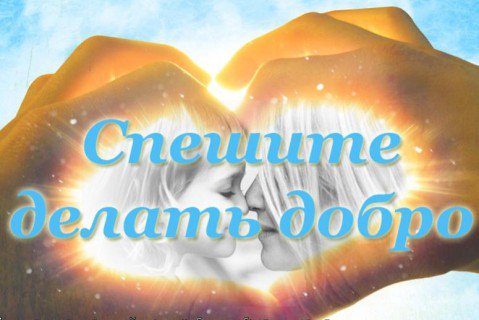 Жауапты мүғалім: Абжекеева Анар ЗейнелғабиденқызыОтветственный учитель: Абжекеева Анар Зейнелгабиденовна Павлодар 2021 жылПавлодар 2021 годСОЦИАЛЬНЫЙ ПРОЕКТ «КАЖДЫЙ ДЕНЬ, СОВЕРШАЯ ДОБРЫЕ ПОСТУПКИ!» Цель проекта:через организацию социально-значимой деятельности формировать представления об общечеловеческих качествах – доброте, милосердии, сострадании и их значимости в системе человеческих отношений.Для достижения вышеуказанной цели проект ставит и последовательно решает следующие задачи:- способствовать приобретению учащимися опыта сопричастности, милосердия, быть добрее друг к другу.- способствовать осознанию ими важности и необходимости их деятельности.- способствовать пониманию того, что чёрствость души – самая страшная болезнь на свете.- развивать чувства долга, заботы и уважения к людям, нуждающимся в помощи.- воспитывать у членов объединения чувство гражданского долга, патриотизма, любви к людям, милосердия.Социальный проект«Каждый день, совершая добрые поступки!»Пояснительная записка.Не успокаивайтесь, не давайте усыплять себя!Пока молоды, сильны, бодры, не уставайтеделать ДОБРО!А.П. Чехов.        Мы живём в сложном мире. Наше общество преодолевает политический, социальный, экономический и экологический кризис. Но остаётся в обществе самый страшный кризис – нравственный. В настоящее время в Казахстане все больше и больше распространяется культ без духовности и безнравственности. Этот культ распространяется самыми разными способами: телевизионными передачами, действиями политических и общественных деятелей, поведением взрослых и т.д. Несмотря на разнообразие методов, сущностью их является навязывание человеку стереотипов агрессивного и безжалостного поведения по отношению к другим, пренебрежение нравственными нормами ради материальной выгоды. Сегодняшние дети утверждают завтрашнее благосостояние страны, что полностью зависит от доброкачественного воспитания. Проблема приобретения ребёнком эмоционально-нравственного опыта является сегодня особенно актуальной. Если наши дети будут совестливы и добры, этого достаточно. Всё остальное приложится. Из жизни они сами будут выбирать, и вбирать в себя всё доброе и честное.Отсутствие заботы к ближнему, агрессия по отношению к братьям нашим меньшим, безразличие к происходящему в мире - стало неотъемлемой частью поведения подростков. Дефицит доброты в социуме вызвал необходимость воспитания у молодых людей социальных чувств.Задача современного педагога не только овладевать нормами международных социальных и педагогических компетенций, но и стремиться использовать инновационные процессы в молодёжной среде. Воспитать в каждом ребёнке гражданина и патриота своей страны, развить чувство долга в оказании помощи нуждающимся, побудить к совершению добрых и полезных поступков – одна из главных задач педагога. Этот процесс начинается с ранних лет развития ребенка и проходит через всю сознательную жизнь человека.Актуальность проектаДоброта нужна всем людям-Пусть побольше добрых будет!Доброта - она от векаУкрашенье человека!                                 Ведущая идея проекта.            «Я должен сделать все необходимое, чтобы количество добра в мире увеличилось».Актуальность заключается в соответствии идеи проекта требованиям современного общества и государственного заказа на воспитание социально активной личности.Социальный проект «Каждый день, совершая добрые поступки!» способствует формированию инициативы добра и ответственности детей, подростков и молодежи, приобретению ими практического опыта, который усилит социальную компетенцию и интерес к социально значимой деятельности.       Главное его направление – это оказание помощи детям в познании искусства творить добро, всем оказавшимся в трудной жизненной ситуации и нуждающимся в специальной поддержке и заботе.Проект призван учить детей не проходить мимо тех, кому трудно, делиться своим теплом с теми, кому его не хватает.       Социально активная деятельность готовит детей и подростков к последующей гражданской деятельности, ими приобретается социальный опыт, формируется умение самостоятельно планировать и реализовать задуманное, нести ответственность за свои действия. Дети учатся сотрудничать как со сверстниками, так и взрослыми.Данный проект объединит вокруг себя детей и взрослых (воспитанников и педагогов) и станет общим делом.Добро, гуманизм, милосердие, смысл жизни – это ценности, о которых можно говорить бесконечно. Есть люди, которые говорят, а есть люди, которые делают! Результаты скажут сами за себя.          Все в наших руках! Нас ждут великие дела!В основу проекта положены следующие воспитательные методы:- вовлечение в деятельность;- стимулирование;- сотрудничество;- доверие;- личный пример.Направления деятельности:«Творчество». Организация праздников, концертов, акций для детей из детского сада дома, одиноких стариков ветеранов войны и работников тыла, конкурсы рисунков и сочинений, изготовление поздравительных открыток.Ожидаемые результаты-рост социальной и общественной активности;-повышение стремления к общению;-появление людей солидарных, готовых быть сопричастными к проблемам окружающей жизни;-формирование зрелой гражданской позиции;-формирование толерантного отношения к людям старшего поколения, разных взглядов и убеждений.  Прогнозирую, что участники данного проекта не будут сомневаться в том, что нужно сделать, если они столкнуться с человеком, которому нужна посильная помощь. Воспитание в самих себе ответственного толерантного сознания и поведения в повседневной жизни – один из главных моих прогнозов и ожидаемых результатов.Перспективы проекта:- видимой станет общественно полезная деятельность учащихся школы, --_-учащиеся школы станут активными участниками общественной жизни станицы;-школьники смогут показать жизненную силу лозунга «Всё в наших руках и вместе - мы сила!», продемонстрировать, что их вклад является эффективным способом решения многих общественных (социальных) проблем.Бекітемін:«Павлодар қаласы №15 ЖОББМ» КММ басшысыУтверждаю:Руководитель  КГУ  «СОШ №15  города Павлодара» ____________ Шакенова Н.Ж.  «Күнделікті игі іс жасау» әлеуметтік жобасының жоспарыПлан социального проекта «Каждый день, совершая добрые поступки»Бекітемін:«Павлодар қаласы №15 ЖОББМ» КММ басшысыУтверждаю:Руководитель  КГУ  «СОШ №15  города Павлодара» ____________ Шакенова Н.ЖСписок учащихсяКласс: 9 «А»,  10«Б», «В», «Г»Управление проектом:Этапы проекта1.Подготовительный этап.- Основная деятельность – социальное проектирование.- Определение темы и актуальности проекта.- Определение цели и задач проекта.- Определение круга благополучателей: обращение в станичную администрацию с целью уточнения списка одиноких пожилых людей, ветеранов труда, нуждающихся в помощи; в администрацию детского сада и школы для определения вида помощи.- Формирование добровольческих команд из классов и координация их деятельности.- Разработка перспективного плана дел.2.Социальная проба.- Проведение плановых мероприятий.- Контроль и оценка проведения мероприятий.- Анализ результатов деятельности.3. Подведение итогов (Отчеты, презентации, награждения.)Проект не требует дополнительных материальных затрат.Участники проекта: учащиеся 9-10 класса КГУ СОШ №15, родители учеников 9-10 классов и пионер вожатая, учитель музыки, библиотекарь школы.№ЭтапМатериалы исследованияСрокиОтветственные 1Подготовительный этап.Постановка проблем и проектированиеОпределение цели деятельности, основных задач проекта, определение направлений деятельности, выбор актива проекта.Проведение классных часов по теме проекта: «Спешите делать добрые дела!»«Доброта украсит мир!» СентябрьОктябрьЯнварь Абжекеева А.З.2Социальная проба-Проведение плановых мероприятий - Контроль и оценка проведения мероприятий.- Анализ результатов деятельностиАкция«Подарок маленькому другу».Сбор игрушек, книг, для детей детского дома. Посещение детского дома. Передача собранных игрушек, книг.Сбор крышек. Крышки спасет мир. Благотворительная акция.Подготовить и провести благотворительную акцию в рамках темы проекта.«Подари книге вторую жизнь»Организовать помощь школьной библиотеке в ремонте ветхих книг«Доброе дело для моего города»Привлечь учащихся в уборке мусора пришкольной территорииНоябрь- ДекабрьФевральМартАпрельУчитель самопознания Абжекеева А.З.Абжекеева А.З.Ст. вожатая Аширбекова А.С3Подведение итогов (Отчеты, презентации, награждения.)ПортфолиоОформить дерево добро «Копилка добрых дел»Май№Ф.И.О1.Соколов Егор     2.Сулейменов Диас3.Саденов Нургали 4.Улькенбаева Асель5.Ушаков Данил 6.Мельник Николай7.Хмарова Дарья8.Касьянова Ксения9.Шолдан Ерасыл10.Ахметов Алдияр11.Таболда Ангелина 